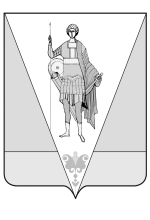 ВЕРХНЕТОЕМСКИЙ МУНИЦИПАЛЬНЫЙ ОКРУГАРХАНГЕЛЬСКОЙ ОБЛАСТИСОБРАНИЕ ДЕПУТАТОВПЕРВОГО СОЗЫВА(восьмая сессия)Р Е Ш Е Н И Е Об утверждении повестки дня восьмой сессии Собрания депутатовВерхнетоемского муниципального округаСобрание депутатов р е ш а е т:Утвердить прилагаемую повестку дня восьмой сессии Собрания депутатов Верхнетоемского муниципального округа.Председатель Собрания депутатов Верхнетоемского муниципального округа                                                          О.В. КомароваПРОЕКТУТВЕРЖДЕНАрешением Собрания депутатов   Верхнетоемского муниципального округа  от  мая 2022 года №  1  Повестка днявосьмой сессии Собрания депутатов  Верхнетоемского муниципального округа Архангельской областимая 2022 года1. «О внесении изменений в Устав Верхнетоемского муниципального округа Архангельской области»начальник правового отдела администрации Верхнетоемского муниципального округа  Маскальчук Е.А.2. «Об утверждении Порядка размещения сведений о доходах, расходах, об имуществе и обязательствах имущественного характера депутатов Собрания депутатов Верхнетоемского муниципального округа, выборных должностных лиц местного самоуправления Верхнетоемского муниципального округа в информационно-телекоммуникационной сети «Интернет» на официальном сайте администрации Верхнетоемского муниципального округа и предоставления этих сведений средствам массовой информации для опубликования»начальник правового отдела администрации Верхнетоемского муниципального округа  Маскальчук Е.А.	3. «О внесении изменений и дополнений в решение Собрания депутатов Верхнетоемского муниципального округа Архангельской области от 17 декабря 2021 года № 2 «О бюджете Верхнетоемского муниципального округа на 2022  год и на плановый период 2023 и 2024 годов»исполняющий обязанности начальника финансового управленияадминистрации Верхнетоемского муниципального округа Рычкова Г.В.4. «О внесении изменений и дополнений в Порядок формирования и использования бюджетных ассигнований муниципального дорожного фонда Верхнетоемского муниципального округа Архангельской области»исполняющий обязанности начальника финансового управленияадминистрации Верхнетоемского муниципального округа Рычкова Г.В.5. «Об утверждении ликвидационного баланса администрации муниципального образования «Пучужское»исполняющий обязанности начальника финансового управления                                 администрации Верхнетоемского муниципального округа  Рычкова Г.В.6. «Об утверждении ликвидационного баланса администрации муниципального образования «Сефтренское»исполняющий обязанности начальника финансового управленияадминистрации Верхнетоемского муниципального округа  Рычкова Г.В.7. «Об утверждении промежуточного ликвидационного баланса Собрания депутатов муниципального образования «Верхнетоемский муниципальный район»исполняющий обязанности начальника финансового управленияадминистрации Верхнетоемского муниципального округа  Рычкова Г.В.8. «О внесении изменений и дополнений в Положение о бюджетном процессе Верхнетоемского муниципального округа Архангельской области”исполняющий обязанности начальника финансового управленияадминистрации Верхнетоемского муниципального округа  Рычкова Г.В.9. «О создании условий для обеспечения жителей Верхнетоемского муниципального округа услугами торговли»начальник отдела экономики администрации Верхнетоемского муниципального округа О.М. Карпунина10. «Об утверждении Положения об Общественном Совете Верхнетоемского муниципального округа»начальник правового отдела администрации Верхнетоемского муниципального округа  Маскальчук Е.А.11. «Об утверждении Положения о приватизации муниципального имущества Верхнетоемского муниципального округа»начальник правового отдела администрации Верхнетоемского муниципального округа  Маскальчук Е.А.12. «Об установлении размера стоимости движимого имущества, подлежащего учёту в реестре муниципального имущества Верхнетоемского муниципального округа»заместитель начальника отдела земельно - имущественных отношений администрации Верхнетоемского муниципального округа  Кузнецова Р.В.13. «Об утверждении Положения о старостах сельских населённых пунктов Верхнетоемского муниципального округа»Председатель Собрания депутатов                                                                         Верхнетоемского муниципального округа О.В. Комарова14. «Об утверждении кандидатуры депутата Бурдыко С.П. в состав Палаты молодых депутатов при Архангельском областном Собрании депутатов»Председатель Собрания депутатов Верхнетоемского муниципального округа О.В. Комарова15. «О внесении дополнений в Регламент Собрания депутатов Верхнетоемского муниципального округа Архангельской области»Председатель Собрания депутатов Верхнетоемского муниципального округа О.В. Комарова16. «Об утверждении Положения о правовом статусе депутата Собрания депутатов Верхнетоемского муниципального округа Архангельской области»Председатель Собрания депутатов Верхнетоемского муниципального округа О.В. Комарова17. «О графике приема граждан депутатами Собрания депутатов Верхнетоемского муниципального округа Архангельской области в избирательных округах в 2022 году»Председатель Собрания депутатов Верхнетоемского муниципального округа О.В. Комароваот    мая 2022 года№ 1                 с. Верхняя Тойма